Tema/ objeto de conhecimento: Leitura, escrita, comparação e ordenação de números de até três ordens pela compreensão de características do sistema de numeração decimal (valor posicional e papel do zero); Construção de fatos fundamentais da adição e da subtração; Problemas envolvendo diferentes significados da adição e da subtração (juntar, acrescentar, separar, retirar); Problemas envolvendo adição de parcelas iguais (multiplicação): Adição e subtração envolvendo números de até 3 ordens.Os Números: Os números são utilizados a todo momento em nosso dia a dia e, muitas vezes, nem percebemos. O conjunto desses números começa com o zero, mas eles não têm fim e a relação que estabelecemos com eles também é infinita.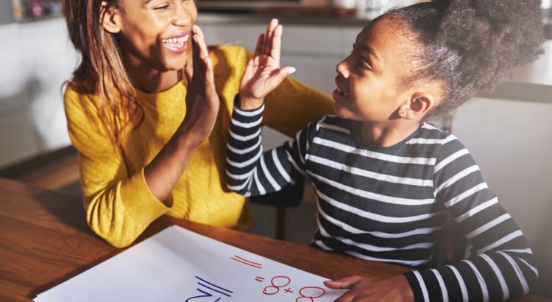   ATIVIDADES Carla e Daniel são colecionadores de figurinhas. Carla tem 18 figurinhas e Daniel tem 27 figurinhas.a) Quantas figurinhas os dois têm juntos?b) Quantas figurinhas Carla precisa acrescentar às suas para ficar com a mesma quantidade de Daniel?  c) Se Carla retirar 8 figurinhas das que possui, com quantas figurinhas ficará?  d) Quantas figurinhas Daniel tem a mais que Carla?Disponível em: https://tinyurl.com/yxwwygxv. Acesso em: 20 de Ago. de 2020.Observe as fichas abaixo, leia as situações-problema e resolva-as.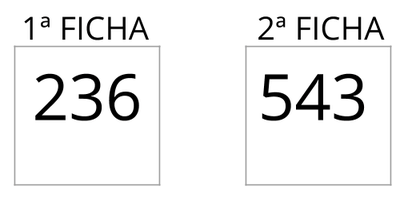 Compare as duas fichas e encontre a diferença entre elas.Juntando as duas fichas, qual será o total?Retirando 85 da 1ª ficha, qual será o resultado?Quanto preciso acrescentar à 1ª ficha para obter o valor da 2ª ficha?Disponível em: https://tinyurl.com/yxwwygxv . Acesso em: 20 de Ago. de 2020.Numa Escola há 485 alunos no período da tarde e 397 no período da manhã.Quantos alunos o turno da tarde tem a mais que o turno da manhã?Qual o total de alunos nos dois turnos?Chegaram novos alunos e o total passou a ser 991. Quantos alunos foram acrescidos?Disponível em: https://tinyurl.com/y34vubhg . Acesso em 20 de ago. de 2020.4. Quatro amigos estavam jogando e anotavam numa tabela o total de pontos que cada um fazia. Observe a tabela a seguir:Qual a diferença de pontos entre o amigo que fez mais pontos e o que fez menos pontos?Quantos pontos Gustavo fez junto com Rafael?Quantos pontos Fábio fez junto com Rodrigo?Qual a diferença de pontos das duplas: Gustavo e Rafael e Fábio e Rodrigo?Quantos pontos todos os amigos fizeram juntos?Em cada tabela você tem um número em destaque, escolha duas possibilidades de decomposição para cada número: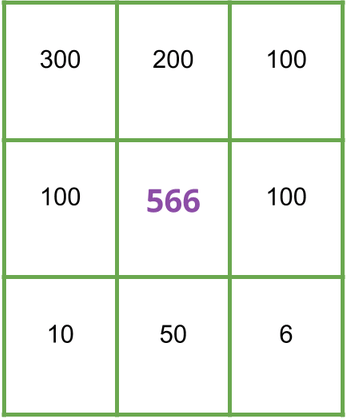 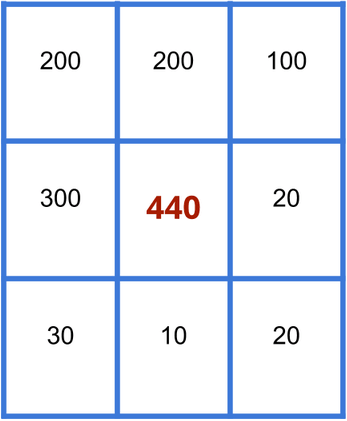 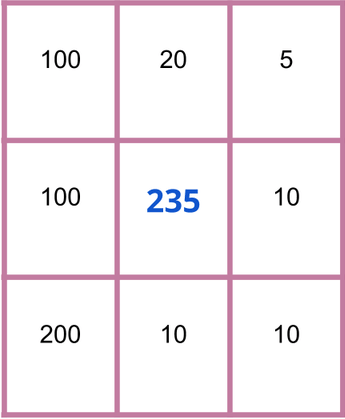 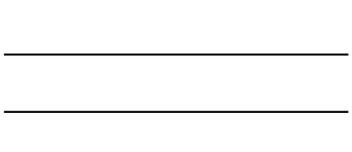 Represente os numerais no Quadro Valor de Lugar: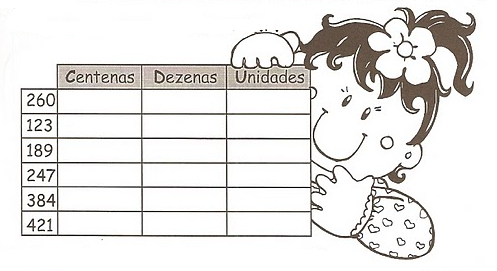 Disponível em: https://tinyurl.com/t9ybmca . Acesso em 20 de Ago. de 2020.Componha os numerais como no modelo:4 centenas + 5 dezenas + 3 unidades = 400 + 50 + 3 = 4532 centenas + 9 dezenas + 9 unidades = ________________________________________5 centenas + 8 dezenas + 4 unidades = ________________________________________3 centenas + 3 dezenas + 1 unidade =  ________________________________________2 centenas + 7 dezenas + 7 unidades = ________________________________________7. Observe na tabela a escrita dos numerais: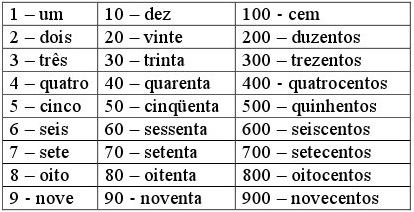 8. Resolva e escreva o resultado por extenso:100 + 40 = ________________________________________________________________200 + 500 = _______________________________________________________________800 + 100 = _______________________________________________________________70 + 4 = __________________________________________________________________ 9. Escreva de 5 em 5 até 50.___________________________________________________________________________10. Escreva os números em ordem crescente:203 – 685 – 68 – 230 – 427 – 149 – 558 – 472 – 306 – 29 –  135 – 87___________________________________________________________________________ Respostas comentadas1.a) 18 + 27 = 45  -  Os dois tem juntos 45 figurinhas.b) 27 – 18 = 9  -  Carla precisa acrescentar 9 figurinhas para ficar com a mesma quantidade que Daniel.c) Carla ficará com 10 figurinhas.d) 27 – 18 = 9  -  Daniel tem 9 figurinhas a mais que Carla.2.a) 543 – 236 = 307  - A diferença entre as duas fichas é de 307.b) 236 + 543 = 779  -  O total das duas fichas juntas é de 779.c) 236 – 85 = 151  -  O resultado ficou de 151.d) 543 – 236 = 307  -  Devo acrescentar 307 na 1ª ficha.3.a) 485 – 397 = 88  -  O turno da tarde tem 88 alunos a mais que o turno da manhã.b) 485 + 397 = 882  -  Os dois turnos têm um total de 882 alunos.c) 991 – 882 = 109  -  Foram acrescidos 109 alunos.4. a) 376 – 58 = 318  -  A diferença de pontos entre o que fez mais pontos e o que fez menos pontos é de 318.b) 58 + 376 = 434  - Gustavo e Rafael fizeram juntos 434 pontos.c) 209 + 274 = 483  -  Fábio e Rodrigo fizeram juntos 483 pontos.d) 483 – 434 = 49  -  A diferença entre as duplas de amigos foi de 49 pontos.e) 58 + 209 + 274 + 376 = 917  - Os amigos fizeram juntos 917 pontos.5.a) 235 = 100 + 100 + 20 + 10 + 5  / 200 + 100 + 10 + 10 + 10 + 5b) 440 = 200 + 200 + 20 + 20  / 300 + 100 + 30 + 10c) 566 = 300 + 200 + 50 +10 + 6 / 200 + 100 + 100 + 100 + 50 + 10 + 6 6.7.a) 200 + 90 + 9 = 299b) 500 + 80 + 4 = 584c) 300 + 30 + 1 = 331d) 200 + 70 + 7 = 2778. a) 100 + 40 = 140 – Cento e quarentab) 200 + 500 = 700 – Setecentosc) 800 + 100 = 900 – Novecentosd) 70 + 4 = 74 – setenta e quatro9. 5 – 10 – 15 – 20 – 25 – 30 – 35 – 40 – 45 – 50 10. 29 - 68 – 87 – 135 – 149 – 203 – 230 – 306 – 427 – 472 – 558 – 685 2º ANO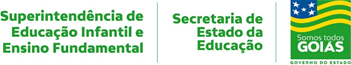 MATEMÁTICA1ª QUINZENA – 3º CORTE 1ª QUINZENA – 3º CORTE Habilidades Essenciais: (EF02MA06-A) Ler e interpretar problemas de adição e subtração, envolvendo números de até três ordens; (EF02MA04-B) Compor e decompor números naturais até 1000, utilizando material manipulável, por meio de diversas adições, em contextos diversos como o sistema monetário; (EF02MA02-B) Contar e registrar quantidades de objetos de coleções de um em um, de dois em dois, de cinco em cinco, de dez em dez, em ordem crescente e decrescente, até 1000 unidades.Habilidades Essenciais: (EF02MA06-A) Ler e interpretar problemas de adição e subtração, envolvendo números de até três ordens; (EF02MA04-B) Compor e decompor números naturais até 1000, utilizando material manipulável, por meio de diversas adições, em contextos diversos como o sistema monetário; (EF02MA02-B) Contar e registrar quantidades de objetos de coleções de um em um, de dois em dois, de cinco em cinco, de dez em dez, em ordem crescente e decrescente, até 1000 unidades.NOME: NOME: UNIDADE ESCOLAR:UNIDADE ESCOLAR:AMIGOSPONTOSGustavo58Fábio209Rodrigo274Rafael376CentenasDezenasUnidades260260123123189189247247384384421421